Российская ФедерацияРостовская областьмуниципальное  бюджетное  общеобразовательное  учреждениегорода  Ростова-на-Дону «Школа № 64»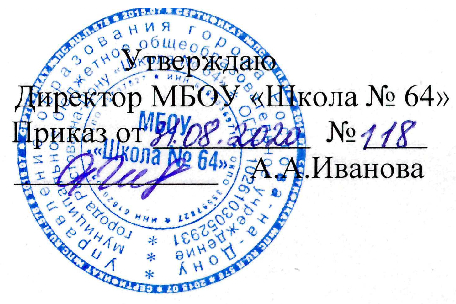 График проведения родительских собранийв 2020-2021 учебном году.18.09.2020г. (1-11 классы)30.10.2020г. (1-11 классы)11.12.2020г. (1-11 классы)12.03.2021г. (1-11 классы)14.05.2021г. (1-11 классы)С графиком ознакомлены:Нефедова Т.В.Ахаева Т.В.Занина В.С.Свиташева А.С.Хон В.К.Левашко Л.А.День неделиСменаПедагогПонедельник1 сменаЛевашко Л.А.Понедельник2 сменаЗанина В.С.Вторник1 сменаХон В.К.Вторник2 сменаЗанина В.С.Среда1 сменаАхаева Т.В.Среда2 сменаАхаева Т.В.Четверг1 сменаНефедова Т.В.Четверг2 сменаСвиташева А.С.Пятница1 сменаСвиташева А.С.Пятница2 сменаСвиташева А.С.